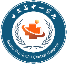 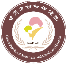 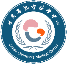 甘肃省妇幼保健院（甘肃省中心医院）安宁院区部分区域定制固定家具采购及安装项目公开招标招标文件招标文件编号：GSFY_JJB_2023001采 购 人：甘肃省妇幼保健院（甘肃省中心医院）2023年02月目    录第一章 投标邀请第二章 投标文件格式第三章开标、评标及定标第四章 技术要求及评标办法第五章 合同条款及格式第一章  投标邀请根据《甘肃省招标投标条例》和《必须招标的工程项目规定》（国家发展改革委第16号令）的有关规定，我院拟对下列项目进行院内公开招标，现邀请符合条件的单位参加投标。项目名称：甘肃省妇幼保健院（甘肃省中心医院）安宁院区部分区域定制固定家具采购及安装工程概况及招标范围1.建设地点：兰州市甘肃省妇幼保健院（甘肃省中心医院）安宁院区2.工程质量：质量标准满足国家相关质量标准、规范要求。3.招标范围：重症监护室、手术室、部分办公区更衣区等更衣柜等定制固定家具（详见报价清单）。三、招标控制价:本项目的招标控制价为：47万元，投标人的投标报价超过招标控制价或者被评标委员会认定为低于成本价竞争的，按否决投标处理。四、投标人资格要求1. 投标人须是在中华人民共和国境内注册的制造商或取得投标产品生产和经营范围内针对本次投标产品授权的代理商，制造商具有ISO9001质量体系认证证书；ISO14001 环境管理体系认证证书；OHSAS180001 职业健康安全管理体系认证证书；中国环境标志产品认证证书（十环）；CQC 中国环保产品认证证书。代理商具有独立法人资格，财务状况良好。投标人近三年具有良好的财务状况，若成立不足三年的须提供自成立以来的财务状况，若成立不足一年的须提供银行出具的资信证明。2. 投标人需提供投标截止日前近半年内缴纳的任意一个月的任意一项税种（增值税或企业所得税）的凭据，依法免税的投标人，应提供相应的证明文件。（复印件）3. 社会保障资金缴纳记录（投标人逐月缴纳社会保障资金的，须提供投标截止日前近半年内任意一个月的缴纳社会保障资金的入账票据凭证复印件，投标人逐年缴纳社会保障资金的，须提供投标截止日前上年度缴纳社会保障资金的入账票据凭证复印件，缴纳社会保障资金的入账票据凭证复印件须加盖本单位公章）。4. 近3年内(2020年2月起)参加投标活动在经营活动中没有重大违法记录的书面声明（原件）。（截至开标日成立不足3年的供应商可提供自成立以来无重大违法记录的书面声明）。5. 信用记录：供应商未被列入“信用中国”网站(www.creditchina.gov.cn)记录失信被执行人或重大税收违法案件当事人名单或政府采购严重违法失信行为”记录名单；不处于中国政府采购网(www.ccgp.gov.cn)政府采购严重违法失信行为信息记录”中的禁止参加政府采购活动期间的方可参加本项目的投标。投标截止日当天，由资格审查小组根据以上要求对各供应商信用记录进行查询，有以上行为的视为无效投标。6.项目委托代理人必须有合法的授权。注：投标文件中涉及的相关证明材料，均须提供复印件且加盖公章，否则视为无效。五、工程期限：20天。六、报名及获取招标文件的时间及方式：2023年3月2日-2023年3月9日9:00，报名信息发至 hailonghan1029@163.com，报名信息填写投标货物名称、投标单位、联系人及联系电话，招标文件请于网页下载。七、投标文件要求1.两本投标文件（一正一副本，投标文件内含有报价单），所有投标文件内容及报价单加盖公章，投标文件装订成册，密封并加盖骑缝公章；2.投标文件必须包括投标函、服务内容、投标报价明细表和资质要求中的所有文件；投标文件副本必须提供复印件并加盖公章；3.投标当天必须携带投标人代表个人身份证原件。八、投标文件递交截止时间：2023年3月10日（星期五)上午9:00分前提交至甘肃省妇幼保健院（甘肃省中心医院）会议室九、开标时间：2023年3月10日（星期五）上午9:00分十、开标地点：甘肃省妇幼保健院（甘肃省中心医院）安宁院区负一层会议室十一、联系人姓名及电话发包人：甘肃省妇幼保健院（甘肃省中心医院）联系人：韩海龙    联系电话：13893329600第二章 投标文件格式一、投标文件的语言投标人提交的投标文件以及投标人与招标采购单位就有关投标的所有来往书面文件均须使用中文。投标文件中如附有外文资料，必须逐一对应翻译成中文并加盖投标人公章后附在相关外文资料后面。否则，投标人的投标文件将作为无效投标处理。翻译的中文资料与外文资料如果出现差异和矛盾时，以中文为准。但不能故意错误翻译，否则，投标人的投标文件将作为无效投标处理。二、计量单位所有计量均采用中华人民共和国法定计量单位。三、投标货币本次招标项目的投标均以人民币报价。四、投标文件的组成投标人应按照招标文件的规定和要求编制投标文件。投标人拟在中标后将中标项目的非主体、非关键性工作交由他人完成的，应当在投标文件中载明。并按统一格式填写，装订成册，正本一份，副本两份。投标人编写的投标文件应包括下列部分：1. 投标报价	（1）开标一览表、报价明细表等各表中的报价，若无特殊说明应采用人民币填报。（2）投标报价是为完成招标文件规定的一切工作所需的全部费用的最终优惠价格。2. 投标人资格证明文件投标人必须按照本章第五部分“投标文件格式”的要求提交投标人资格证明文件，以及其他证明有资格进行投标和有能力履行合同的文件，提供不全或不符合要求的为无效投标。3. 技术响应文件投标人须提交证明其拟供货物符合招标文件规定的技术响应文件，作为投标文件的一部分。4. 商务响应文件投标人按照招标文件要求提供的有关证明文件及优惠承诺。包括但不限于以下内容：（一）投标函（二）投标人近三年类似项目业绩一览表（三）项目人员配置表五、投标文件格式如下：第一部分 资格证明文件（以下要求提供的复印件必须逐页加盖投标人鲜章）1. 投标人须是在中华人民共和国境内注册的制造商或取得投标产品生产和经营范围内针对本次投标产品授权的代理商，制造商具有ISO9001质量体系认证证书；ISO14001 环境管理体系认证证书；OHSAS180001 职业健康安全管理体系认证证书；中国环境标志产品认证证书（十环）；CQC 中国环保产品认证证书。代理商具有独立法人资格，财务状况良好。投标人近三年具有良好的财务状况，若成立不足三年的须提供自成立以来的财务状况，若成立不足一年的须提供银行出具的资信证明。2. 投标人需提供投标截止日前近半年内缴纳的任意一个月的任意一项税种（增值税或企业所得税）的凭据，依法免税的投标人，应提供相应的证明文件。（复印件）3. 社会保障资金缴纳记录（投标人逐月缴纳社会保障资金的，须提供投标截止日前近半年内任意一个月的缴纳社会保障资金的入账票据凭证复印件，投标人逐年缴纳社会保障资金的，须提供投标截止日前上年度缴纳社会保障资金的入账票据凭证复印件，缴纳社会保障资金的入账票据凭证复印件须加盖本单位公章）。4. 近3年内(2019年9月起)参加投标活动在经营活动中没有重大违法记录的书面声明（原件）。（截至开标日成立不足3年的供应商可提供自成立以来无重大违法记录的书面声明）。5. 信用记录：供应商未被列入“信用中国”网站(www.creditchina.gov.cn)记录失信被执行人或重大税收违法案件当事人名单或政府采购严重违法失信行为”记录名单；不处于中国政府采购网(www.ccgp.gov.cn)政府采购严重违法失信行为信息记录”中的禁止参加政府采购活动期间的方可参加本项目的投标。投标截止日当天，由资格审查小组根据以上要求对各供应商信用记录进行查询，有以上行为的视为无效投标。6.项目委托代理人必须有合法的授权。。无违法记录声明（格式）甘肃省妇幼保健院：本投标人现参与__________________________________________项目（招标文件编号：		）的采购活动，在参加本次政府采购活动前三年内，在经营活动中更没有重大违法记录。如上述声明不真实，愿意按照政府采购有关法律法规的规定接受处罚。特此声明。			投标人：				（盖章）法人代表（委托代理人）：		（签字或签章）年	月		日六、信用记录：供应商未被列入“信用中国”网站(www.creditchina.gov.cn)记录失信被执行人或重大税收违法案件当事人名单或政府采购严重违法失信行为”记录名单；以上所有资格全部为招标文件的实质性要求，有一项不符合即为无效投标。说明：提供的复印件不清晰、无法辨认或内容不符合规定，该项内容将视为无效。资格审查的内容若有一项未提供或达不到检查标准，将导致其不具备投标资格，且不允许在开标后补正。依法免税或不需要缴纳社会保障金的投标人，应提供相应的文件证明，复印件或原件清晰、真实、有效。第二部分 商务文件（一）投 标 函__________________（发包人名称）：				我方全面研究了 “	_____________”项目招标文件（招标文件编号：      ），决定参加贵单位组织的本项目投标。我方授权________________（姓名、职务）代表我方________________（投标单位的名称）全权处理本项目投标的有关事宜。			1、我方经考察现场和研究上述工程招标文件及其它有关文件后，按含税综合单价包干报价，总投标价为人民币____________________万元（大写：				），按照招标文件的条件承包上述工程的施工、竣工和保修。2、一旦我方中标，我方确保施工工期为日历天，在该工期内竣工并移交整个工程。一旦我方中标，我方保证工程质量达到我方所递交的投标文件表中的质量等级为		。我方严格按照有关建设工程招标投标法规及招标文件规定参加投标，并理解贵方不一定接受最低报价投标人，对决标结果也没有解释的义务。我方承诺未列入“信用中国”网站（www.creditchina.gov.cn）、“信用甘肃”失信被执行人、重大税收违法案件当事人名单，也未列入中国政府采购网（www.ccgp.gov.cn）政府采购严重违法失信行为记录名单，符合《中华人民共和国政府采购法》第二十二条规定的各项条件，投标截止日前 3 年在经营活动中没有重大违法记录。我方若中标，本承诺将成为合同不可分割的一部分，与合同具有同等的法律效力。如违反上述承诺，我方投标无效且接受相关部门依法作出的处罚，并承担由此带来的任何风险和责任。我方为本项目提交的投标文件 1 份，电子文档（光盘）2 份，电子 word “报价明细表”一份（U 盘）。我方愿意提供贵单位可能另外要求的，与投标有关的文件资料，并保证我方已提供和将要提供的文件资料是真实、准确的。附件 1：法定代表人身份证明(法定代表人参加投标)2：法定代表人授权书(委托代理人参加投标)附件1投标人名称：____________________注册号：________________________注册地址：______________________成立时间：_________年________月________日经营期限：______________________经营范围：主营：________________________   兼营：________________________		姓名：___________性别：_____年龄：_______系____________________________（投标人名称）的法定代表人。								特此证明。					法定代表人身份证明(法定代表人参加投标)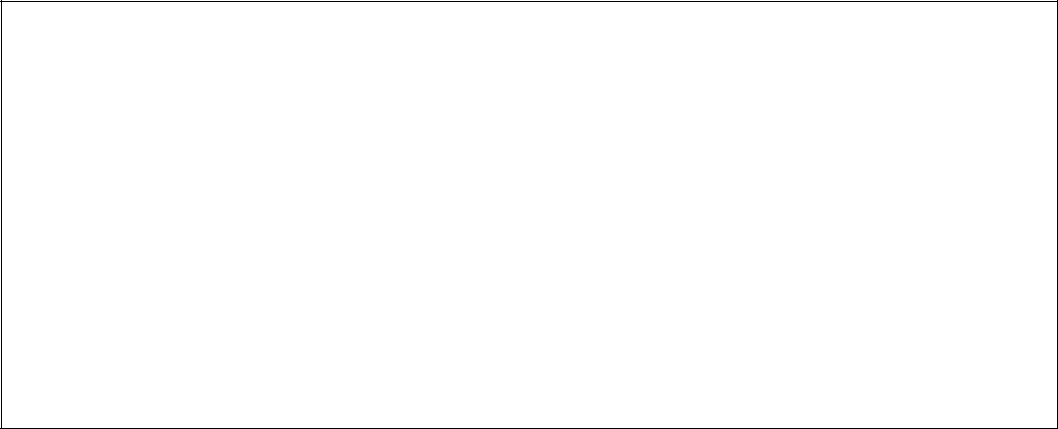 法定代表人身份证复印件（正反面）投标人（盖章）：法定代表人（签字）：日	期：	年    	月    	日附件 2__________________（发包人名称）：				本授权声明：__________________（投标人名称）__________________（法定代表人姓名、职务）授权__________________（被授权人姓名、职务）为我方 “__________________” 项目（招标文件编号）投标活动的合法代表，以我方名义全权处理该项目有关投标、签订合同以及执行合同等一切事宜。特此声明。法定代表人授权书(委托代理人参加投标)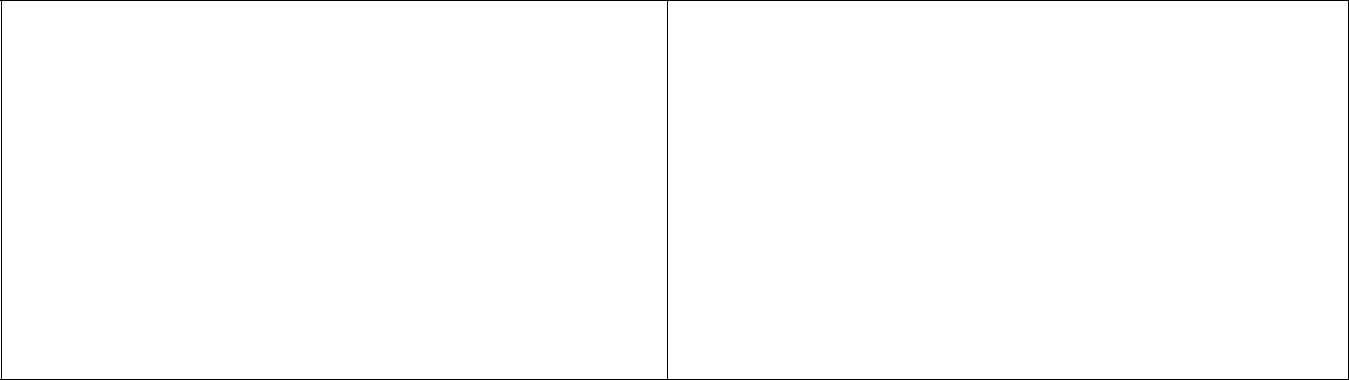 法定代表人身份证	委托代理人身份证复印件（正反面）	复印件（正反面）投标人（盖章）：法定代表人（签字）：委托代理人（签字）：日	期：__________年________月_______日（二）投标人近三年类似项目业绩一览表备注：若招标文件评分因素及评标标准中要求提供业绩的，投标人所列业绩应按其要求将证明材料按顺序附后。投标人（盖章）：法定代表人或委托代理人（签字）：日 期:___________年_______月______（三）项目人员配置表（四）主要设备情况表第三部分 报价文件（一）开标一览表投标人名称：__________________________								项目名称：__________________________									招标文件编号：__________________________			包号：______________币种：人民币												投标人（盖章）：法定代表人或委托代理人（签字）：					日 期：			年		月		日				说明：1. 报价应是最终验收合格后的总价。2.“开标一览表”必须签字盖章，否则为无效投标，可以逐页签字盖章也可以在落款处签字盖章。3.“开标一览表”以包为单位填写。4.开标一览表除在投标文件中提交外，还需单独密封递交一份，未单独密封递交的视为无效投标。5.单独递交的开标一览表必须与投标文件中开标一览表内容一致，若不一致的，以单独递交的开标一览表为准。在开标现场，投标人必须对唱标的内容进行确认，不确认的视为无效投标。注：1、护士站柜体板材为18mm多层实木板，其他柜体板材为18mm实木颗粒板。2、茶歇柜含大楼同档次水池、洁具，水池处柜内做防潮铝箔。吊柜与地柜之间墙面做烤漆玻璃。3、含五金件、路轨（三节）、拉手（金属）、锁具、柜体背板（5mm中纤板）、抽屉、门板（18mm木质边框+玻璃）、踢脚板，等所有组成构件。4、包含进场后按国家规范要求进行的材料复检费用。注：1)投标人编写报价时，应考虑市场人工、材料、机械等的涨价因素，在合同执行中不再修改或调整，完成项目施工必须的合理预见项目投标人要自主考虑在报价内，（例如：废料外运等），结算不予调整。2)施工过程中，为保证施工质量、加快工程进度而采取的施工措施，投标人自主考虑，结算不再进行费用调整。3)投标单位应充分考虑现场情况，不再因材料的运输、气候原因及场地原因而引起二次搬运发生的费用进行单价调整。4）工程量按实际发生据实结算。投标人（盖章）：法定代表人或委托代理人（签字）：               日 期：_______年______月_____日第三章开标、评标及定标一、开标：1.开标地点：甘肃省妇幼保健院（甘肃省中心医院）会议室2.开标时间：2023年3月10日（星期五）上午9:00分3.开标：由评标专家组依据招标文件规定的时间和地点，开启投标人提交的投标文件，整理并记录投标文件的主要内容，并在开标记录上签字认定。二、评标：1.评标工作组根据下列原则进行评标（1）综合分析投标人的各项指标，不以单项指标的优劣评选中标单位；（2）对所有投标人的投标评估时，采用相同的程序和标准；（3）保守投标人的商业秘密；（4）不对各落标方解释落标原因，不退还投标文件；（5）评标过程中，评标工作组可以要求投标人对投标文件中不明确的地方进行必要的澄清、说明或答辩，投标人必须进行澄清、说明，但不得对投标文件的内容进行实质性修改；（6）投标人不得干扰招标方的评标活动，否则将废除其投标文件，取消其投标资格；（7）投标人不得相互串通投标报标，不得排挤其他投标人的公平竞争，在评标期间，投标人不得向评委询问情况，不得进行有违公正的活动，否则将被取消投标资格；三、评标方法：综合评议法由甘肃省妇幼保健院组织招标评标小组，根据投标单位业绩、报价、服务等方面进行综合评议后确定中标单位。一、初步评审投标人递交的投标文件有下列情况之一的，评标委员会应当否决其投标：1、投标人资格证明文件不合格；2、无单位盖章并无法定代表人或法定代表人授权的代理人签字或盖章的；3、无法定代表人出具的授权委托书的；4、未按规定的格式填写，内容不全或关键字迹模糊、无法辨认的；5、投标人递交两份或多份内容不同的投标文件，或在一份投标文件中对同一招标货物报有两个或多个报价，且未声明哪一个为最终报价的，按招标文件规定提交备选投标方案的除外；6、投标有效期不满足招标文件要求的；7、未按招标文件要求提交投标保证金的；8、投标文件载明的招标项目完成期限超过招标文件规定的期限；9、明显不符合技术规格、技术标准的要求；10、投标文件载明的货物包装方式、检验标准和方法等不符合招标文件的要求；11、投标文件附有招标人不能接受的条件；12、不符合招标文件中规定的其他实质性要求；13、招标文件明确规定可以废标的其他情形。二、评审评标委员会对以上内容进行比选、评价，确定符合招标文件要求的最优性价比的投标人。评标委员会在完成对每份投标文件评议审核比较后，评标委员会成员各自根据投标报价、业绩、技术方案及服务综合推荐前3名中标侯选人并排序，将投标人每一名次得票汇总，推荐第一名得票最多的投标人为第一中标候选人，推荐第二名得票最多的投标人为第二中标候选人，推荐第三名得票最多的投标人为第三中标候选人。若出现两个或者两个以上投标人得票相同且排名第一时，由评标委员会对排名第一的投标人再次进行排序。再次排序后排名第一的投标人为第一中标候选人。四、合同授予及付款方式1.签订合同中标单位在接到中标通知书后，与发包人签订合同。2.履行合同（1）中标单位与发包人签订合同后，合同双方应严格执行合同条款，履行合同规定的义务，保证合同顺利完成。（2）在合同履行过程中，如果发生合同纠纷，双方应按照《合同法》的有关规定进行处理。（3）合同验收发包人按照双方合同规定的技术、服务标准组织对中标方履约情况进行验收，并出具验收报告。五、投标纪律要求投标人有《中华人民共和国政府采购法实施条例》第七十二条至七十四条情形之一的，属于不合格投标人，其投标或中标资格将被取消，并依法追究法律责任。六、质疑和投诉投标人或者其他利害关系人对评标结果有异议的，应当在中标候选人公示期间提出。招标人将在收到异议之日起3个工作日内作出答复；作出答复前，将暂停招标投标活动。投标人或者其他利害关系人认为招标投标活动不符合法律、行政法规规定的，可以自知道或者应当知道之日起10个工作日内向有关行政监督部门投诉。投诉应当有明确的请求和必要的证明材料。第四章技术要求及评标办法一、商务要求1、报价要求报价为含税综合包干单价，投标人严格按报价要求及报价说明进行报价。报价过程中如发现报价要求及报价说明有缺漏或不清楚的地方，须于接到招标文件后3日内以书面形式通知发包人，发包人将以书面的形式进行补充或澄清。只有发包人向所有投标人发出的书面答复被视为与招标文件具有同样效力的文件。含税综合包干单价包括但不限于改造所需的材料费、人工费、机械费、、安全文明施工措施费、临时设施费及其他措施费用、水电费、成品保护费、管理费、利润、税金及中标单位为完成各项目检测监测工作所必须支付的与各项目检测监测工作相关的其他一切费用。2、服务要求2.1投标人应有足够的自有流动资金投入本工程，能够满足本工程的资金需要。有良好的信誉、雄厚的实力、优良的管理。2.2投标人一旦中标，拟委派的项目负责人必须全程服务于本工程，不能同时担任其他工程项目的职务，未经发包人及监理书面批准不得更换。2.3投标人需遵守现场工地管理条例、规章制度，服从发包人调度，做好安全、文明施工等工作，必须保证现场满足安全文明施工的要求及地方政府的相关规定。检测过程中，因投标人原因引起的安全事故由投标人负全责。3、付款方式签订合同后，支付合同预付款10%（须提供同等金额的银行预付款保函）。剩余部分按工程款70%付款，经结算审计后付至合同价款的97%，预留合同价款的3%作为质保金。4、验收方法及标准验收标准：符合国家相关规范要求。技术需求1、固定家具符合国家及行业规范及标准2、板材防火性能到达B1级，环保性能达到E1级，五金件为海福乐或同档次。 三、评标办法1、评标按下列程序进行：1.1依法组建评标委员会；1.2资格审查；1.3评审；1.4推荐中标候选人；1.5完成评标报告。2、发包人依法组建评标委员会，评标委员会成员应当客观、公正地履行职责，遵守职业道德，对所提出的评审意见承担个人责任。3、符合性审查维修改造工程评标采用综合评估法。首先对投标文件进行初步评审，初步评审合格的投标文件，进入详细评审。3.1初步评审：投标人递交的投标文件有下列情况之一的，评标委员会应当否决其投标：（1）投标人资格证明文件不合格；（2）无单位盖章并无法定代表人或法定代表人授权的代理人签字或盖章的；（3）无法定代表人出具的授权委托书的；（4）未按规定的格式填写，内容不全或关键字迹模糊、无法辨认的；（5）投标人递交两份或多份内容不同的投标文件，或在一份投标文件中对同一招标货物报有两个或多个报价，且未声明哪一个为最终报价的，按招标文件规定提交备选投标方案的除外；（6）投标有效期不满足招标文件要求的；（7）未按招标文件要求提交投标保证金的；（8）投标文件载明的招标项目完成期限超过招标文件规定的期限；（9）明显不符合技术规格、技术标准的要求；（10）投标文件载明的货物包装方式、检验标准和方法等不符合招标文件的要求；（11）投标文件附有招标人不能接受的条件；（12）不符合招标文件中规定的其他实质性要求；（13）招标文件明确规定可以废标的其他情形。3.2详细评审：经初步评审合格的投标文件，评标委员会对其技术条款、商务条款作进一步评审和比较。评标委员会对以上内容进行比选、评价，确定符合招标文件要求的最优性价比的投标人。评标委员会在完成对每份投标文件评议审核比较后，评标委员会成员各自根据投标报价、业绩、技术方案及服务综合推荐前3名中标侯选人并排序，将投标人每一名次得票汇总，推荐第一名得票最多的投标人为第一中标候选人，推荐第二名得票最多的投标人为第二中标候选人，推荐第三名得票最多的投标人为第三中标候选人。若出现两个或者两个以上投标人得票相同且排名第一时，由评标委员会对排名第一的投标人再次进行排序。再次排序后排名第一的投标人为第一中标候选人。5、投标文件的澄清和补正5.1在评标过程中，评标委员会可以书面形式要求投标人对所提交的投标文件中不明确的内容进行书面澄清、说明或补正。评标委员会不接受投标人主动提出的澄清、说明或补正。5.2澄清、说明和补正不得改变投标文件的实质性内容（算术性错误修正的除外）。投标人的书面澄清、说明和补正属于投标文件的组成部分。5.3评标委员会对投标人提交的澄清、说明或补正有疑问的，可以要求投标人进一步澄清、说明或补正，直至满足评标委员会的要求。6、推荐中标候选人评标委员会对有效投标文件，按照推荐第一名得票数由高到低的顺序推荐1名中标候选人。若推荐第一名得票数相同时，则投标报价较低者优先排序。若投标报价亦相同，则由评标委员会全体成员记名投票（不得弃权）决定排序。7、定标发包人负责决定，原则上发包人应当确定排名第一的中标候选人为中标人。投标人（盖章）：投标人（盖章）：投标人（盖章）：法定代表人或委托代理人（签字）：法定代表人或委托代理人（签字）：通讯地址：通讯地址：邮政编码：邮政编码：联系电话：联系电话：传真：日期：年月日序号用户单位名称项目名称检测内容实施地点项目起止时间合同金额人员类别姓  名技术职称执业资格证书编号备注项目负责人技术负责人技术人员设备名称型号进场数量用途备注投标总价小写（万元）：大写：（二）报价明细表（二）报价明细表（二）报价明细表（二）报价明细表（二）报价明细表（二）报价明细表（二）报价明细表（二）报价明细表（二）报价明细表（二）报价明细表（二）报价明细表（二）报价明细表（二）报价明细表（二）报价明细表（二）报价明细表序号规格储物柜（石英石台面）840*630mm吊柜900*350mm换鞋凳400*400mm文件柜2400*350/400mm更衣柜2400*550mm挂衣条100*18mm护士站700*600mm存片柜（无柜门）2400*350mm鞋柜1000*400mm储物柜2600*400mm储物柜2600*550mm储物柜1700*400mm茶歇柜（石英石台面）840*600mm序号规格储物柜（石英石台面）840*630mm吊柜900*350mm换鞋凳400*400mm文件柜2400*350/400mm更衣柜2400*550mm挂衣条100*18mm护士站700*600mm存片柜（无柜门）2400*350mm鞋柜1000*400mm储物柜2600*400mm储物柜2600*550mm储物柜1700*400mm茶歇柜（石英石台面）840*600mm1工程量（m）9.0 7.2 29.0 34.9 80.2 104.9 4.4 3.9 5.7 1.4 18.9 2.1 3.8 2单价：元/m